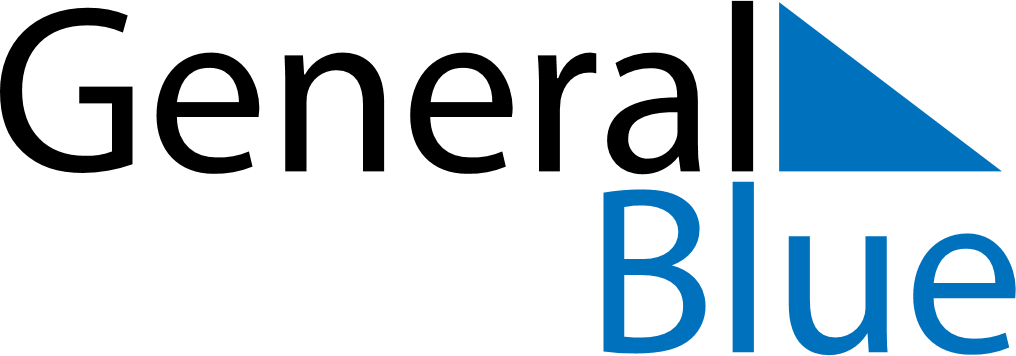 May 2028May 2028May 2028May 2028MartiniqueMartiniqueMartiniqueSundayMondayTuesdayWednesdayThursdayFridayFridaySaturday1234556Labour Day7891011121213Victory Day14151617181919202122232425262627Abolition of SlaveryAscension Day28293031Mother’s Day